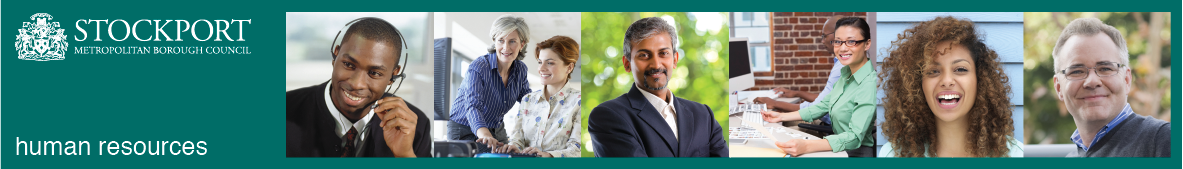 Stockport CouncilCompetency Person SpecificationThe criteria listed below represent the most important skills, experience, technical expertise and qualifications needed for this job role.  Your application will be assessed against these criteria to determine whether or not you are shortlisted for interview.  Any interview questions, or additional assessments (tests, presentations etc) will be broadly based on the criteria below.Stockport CouncilJob DescriptionStockport CouncilJob DescriptionPost Title: Support Funds Coordinator 		Service Area: Adult Social Care Directorate: PeopleTeam: Support FundsSalary Grade: Scale 6Post Reports to: Support Funds Team leaderPost Responsible for: Support FundsPost Reports to: Support Funds Team leaderPost Responsible for: Support FundsMain Purpose of the Job:To work with the most financially vulnerable people in Stockport, coordinating support from various local and national funds and organisations across the public, private, and third sectors to meet their needs in a crisis.Coordinate support for people who need help with daily living expenses resulting from a crisis or people who need help to set up or remain in their own home.To ensure that a needs led focus is maintained, identifying the root cause of an individuals problems and providing the applicant with an outcome that directly meets their need.   To signpost customers to preventative services where appropriate to try to meet longer term outcomes and to encourage people to live independently. To identify people who are able to self serve and to offer signposting enabling them to meet their needs independently. Main Purpose of the Job:To work with the most financially vulnerable people in Stockport, coordinating support from various local and national funds and organisations across the public, private, and third sectors to meet their needs in a crisis.Coordinate support for people who need help with daily living expenses resulting from a crisis or people who need help to set up or remain in their own home.To ensure that a needs led focus is maintained, identifying the root cause of an individuals problems and providing the applicant with an outcome that directly meets their need.   To signpost customers to preventative services where appropriate to try to meet longer term outcomes and to encourage people to live independently. To identify people who are able to self serve and to offer signposting enabling them to meet their needs independently. Summary of responsibilities and key areas:To provide a joined up and seamless service to support the most vulnerable members of the public and professionals who need to make applications for Support Funds by:Advising members of the public and professionals on how to access and make applications for Support FundsSupporting users through the application processes where appropriateCoordinating applications and support across sectors where necessary to meet needEstablishing the root cause of a person’s financial crisis and selecting the appropriate outcomes to meet their needsCommunicating outcomes with applicants and referring agencies and providing information, advice and guidance as appropriateTo research funds, grants, charities and sources of support across sectors to continually meet the needs of various cohorts of peopleTo assist people applying to the scheme in a tailored way which meets their needs. This could mean home visits, counter working, phone appointments, or meeting in appropriate public buildings and spaces such as libraries or cafes.Summary of responsibilities and key areas:To provide a joined up and seamless service to support the most vulnerable members of the public and professionals who need to make applications for Support Funds by:Advising members of the public and professionals on how to access and make applications for Support FundsSupporting users through the application processes where appropriateCoordinating applications and support across sectors where necessary to meet needEstablishing the root cause of a person’s financial crisis and selecting the appropriate outcomes to meet their needsCommunicating outcomes with applicants and referring agencies and providing information, advice and guidance as appropriateTo research funds, grants, charities and sources of support across sectors to continually meet the needs of various cohorts of peopleTo assist people applying to the scheme in a tailored way which meets their needs. This could mean home visits, counter working, phone appointments, or meeting in appropriate public buildings and spaces such as libraries or cafes.Job activities:Advice and InformationTo provide information and support on making a Support Funds application to members of the public and professionalsBe an expert navigator, sharing information about national and local services and networks To continually identify and cross reference funding/benefit streams across sectors To contribute to a transparent decision making processTo provide advice and assistance on the outcome of the application processes to include issuing awards and grants where appropriate or signposting on to other services and organisationsTo liaise with partner agencies regarding the outcome of applications where consent to share information has been obtained.AdministrationTo scrutinise, authorise and verify customer identification and any relevant documentation as part of the application processTo support customers to access supporting information for the applicationTo obtain relevant financial information to determine needTo ascertain facts about a person’s crisis situation to include liaison with respective professional support services where appropriate Prepare a written statement, incorporating information on the needs and circumstances of the individual / family to support applications to trust fundsTo identify potentially fraudulent information and refer for appropriate actionTo utilise existing systems to verify and determine eligibility To use the full suite of Microsoft Office such as Outlook, Word and ExcelTo administer successful awards such as making payment where appropriate, liaising with suppliers, liaising with third parties and coordinating support to meet outcomes.Technical knowledgeTo input case information accurately into the system and to keep customer information up to date to ensure high levels of data accuracyTo cross reference with other council/Department of Work and Pension systems To contribute to the continuous development of online systemsTo scan any supporting documentation into the system. Customer ServiceTo respond in a positive manner to customer enquiries by phone, letter, email or in personTo identify problems, generate solutions, handle difficult or potentially aggressive situations appropriatelyTo represent the service at internal and external meetings, forums and eventsTo offer advice on the review process for unsuccessful applications Establishing and maintaining effective relationships with partner agenciesTo obtain customer feedback on the application process and the outcomeTo be resilient in dealing with challenging cases and people in crisis.GeneralTo ensure that all actions comply with the Data Protection Act (2018) and the Council’s Information Governance requirementsTo adhere to corporate policies and procedures where relevantTo actively participate in the ongoing development of the service in partnership with council and non-council colleaguesTo assist the Team Leader / Manager and other colleagues in the effective operation and development of the serviceTo ensure that the service is accessible to meet the requirements of all customers in line with the Equal Opportunities policies of the Council and the Equality Act.Job activities:Advice and InformationTo provide information and support on making a Support Funds application to members of the public and professionalsBe an expert navigator, sharing information about national and local services and networks To continually identify and cross reference funding/benefit streams across sectors To contribute to a transparent decision making processTo provide advice and assistance on the outcome of the application processes to include issuing awards and grants where appropriate or signposting on to other services and organisationsTo liaise with partner agencies regarding the outcome of applications where consent to share information has been obtained.AdministrationTo scrutinise, authorise and verify customer identification and any relevant documentation as part of the application processTo support customers to access supporting information for the applicationTo obtain relevant financial information to determine needTo ascertain facts about a person’s crisis situation to include liaison with respective professional support services where appropriate Prepare a written statement, incorporating information on the needs and circumstances of the individual / family to support applications to trust fundsTo identify potentially fraudulent information and refer for appropriate actionTo utilise existing systems to verify and determine eligibility To use the full suite of Microsoft Office such as Outlook, Word and ExcelTo administer successful awards such as making payment where appropriate, liaising with suppliers, liaising with third parties and coordinating support to meet outcomes.Technical knowledgeTo input case information accurately into the system and to keep customer information up to date to ensure high levels of data accuracyTo cross reference with other council/Department of Work and Pension systems To contribute to the continuous development of online systemsTo scan any supporting documentation into the system. Customer ServiceTo respond in a positive manner to customer enquiries by phone, letter, email or in personTo identify problems, generate solutions, handle difficult or potentially aggressive situations appropriatelyTo represent the service at internal and external meetings, forums and eventsTo offer advice on the review process for unsuccessful applications Establishing and maintaining effective relationships with partner agenciesTo obtain customer feedback on the application process and the outcomeTo be resilient in dealing with challenging cases and people in crisis.GeneralTo ensure that all actions comply with the Data Protection Act (2018) and the Council’s Information Governance requirementsTo adhere to corporate policies and procedures where relevantTo actively participate in the ongoing development of the service in partnership with council and non-council colleaguesTo assist the Team Leader / Manager and other colleagues in the effective operation and development of the serviceTo ensure that the service is accessible to meet the requirements of all customers in line with the Equal Opportunities policies of the Council and the Equality Act.Additional responsibilities:To work positively and inclusively with colleagues and customers so that the Council provides a workplace    and delivers services that do not discriminate against people on the ground of their age, sexuality, religion or belief, race, gender or disabilities.To fulfill personal requirements, where appropriate, with regard to Council policies and procedures, standards of attendance, health, safety and welfare, customer care, emergency, evacuation, security and promotion of the Council’s priorities.To work flexibly in the interests of the service. This may include undertaking other duties provided that these are appropriate to the employee’s background, skills and abilities. Where this occurs, there will be consultation with the employee and any necessary personal development will be taken into account.Additional responsibilities:To work positively and inclusively with colleagues and customers so that the Council provides a workplace    and delivers services that do not discriminate against people on the ground of their age, sexuality, religion or belief, race, gender or disabilities.To fulfill personal requirements, where appropriate, with regard to Council policies and procedures, standards of attendance, health, safety and welfare, customer care, emergency, evacuation, security and promotion of the Council’s priorities.To work flexibly in the interests of the service. This may include undertaking other duties provided that these are appropriate to the employee’s background, skills and abilities. Where this occurs, there will be consultation with the employee and any necessary personal development will be taken into account.CompetencyEssential or DesirableTo work to the Council’s values and behaviours:To keep the people of Stockport at the heart of what we doTo succeed as a team, collaborating with colleagues and partnersTo drive things, forward with ambition, creativity and confidence To value and respect our colleagues, partners and customersEssentialA minimum of one year’s customer service experience in a local government or similar settingEssentialAbility to effectively research and investigate information, resources and services in the local community, regionally and nationally to meet the needs of people in financial crisisEssential Ability to interpret changing legislation in relation to welfare reformDesirable Experience of communicating with colleagues, members of the public and other stakeholders through a variety of media e.g. telephone, email, face to faceEssentialExperience of using excellent interpersonal and negotiating skills to resolve difficult situationsEssentialExperience of working as part of a team to deliver measurable outcomesEssentialBasic understanding of the general cost of living, to assist in the assessment of income and expenditure EssentialGood numeracy and Information Technology skills, including the use of Microsoft Office and GCSEs in Mathematics & English LanguageEssentialA commitment to training and professional developmentEssentialKnowledge and Understanding of Safeguarding and Risk ManagementEssential Ability to work flexibly and use your own initiative to identify and implement creative solutionsEssentialAbility to organise and prioritise own workload and meet deadlinesEssentialAbility to deal with customers in a supportive, empathetic manner particularly in the case of an unsuccessful applicationEssentialAbility to be assertive, while still showing empathyEssential Ability to make decisions, whilst remaining impartial and objectiveEssentialExcellent customer service skills including the ability to work under pressureEssentialA commitment to confidential, non-judgemental working practices EssentialTo meet Stockport Council’s standard of attendanceEssentialA willingness to be flexible in a changing environmentEssentialUnderstands and actively supports Stockport Council’s Equality & Diversity PolicyEssentialThe ability to converse at ease with service users/customers and provide advice in accurate spoken EnglishEssential